Russell Community VBS Registration June 13 – 17, 2016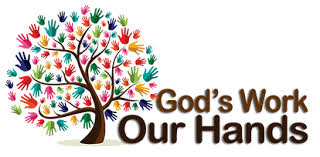 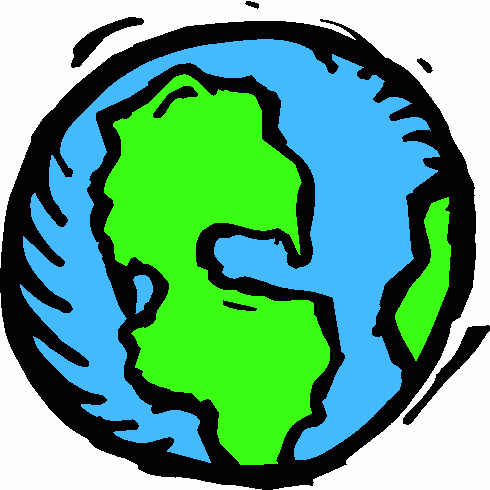 4 years old thru Kindergarten9:00 a.m. – 11:00 a.m.Entering 1st thru 6th Grade9:00 a.m. – 3:00 p.m.        Cost: $5 (Scholarships Available)          Pre-registration is due May 22, 2016	                               **Lunch and snacks will be provided**Child’s Name:_____________________________________________  Date of Birth: __/__/__Please note all allergies or other medical conditions below_____________________________________________________________________________________________________________2016/17 School Grade (Please Circle)4 years    Kindergarten     1st Grade    2nd Grade     3rd Grade     4th Grade    5Th Grade     6Th GradeT-Shirt Size (Please Circle)Child:  Small    Medium   Large   X-Large   	Adult: Small   Medium   Large   X-Large                   Parent/Guardian Name:______________________________________  Cell:_______________   Parent/Guardian Name:______________________________________  Cell:_______________   Address:_______________________________________ Email:_________________________Emergency Contact:__________________________________   Phone: ___________________       Authorization: I authorize my child to attend the event stated above. In the event a medical emergency arises and the emergency contact or myself cannot be reached by phone, I authorize St. John Lutheran Church and its agents to provide for my child. I understand photos may be taken and used for church purposes in accordance with the photo usage policy.Parent/Guardian Signature _______________________________________ Date ___________Enabled in part by a Grant from Russell County Area Community FoundationHeld at St. John Lutheran Church, 425 N. Main Street, Russell, KS 67665785.483.5358 or 785.445.8074 - stjohn@ruraltel.net or youth@ruraltel.net 